ANEXO VI – VICE-PRESIDÊNCIAS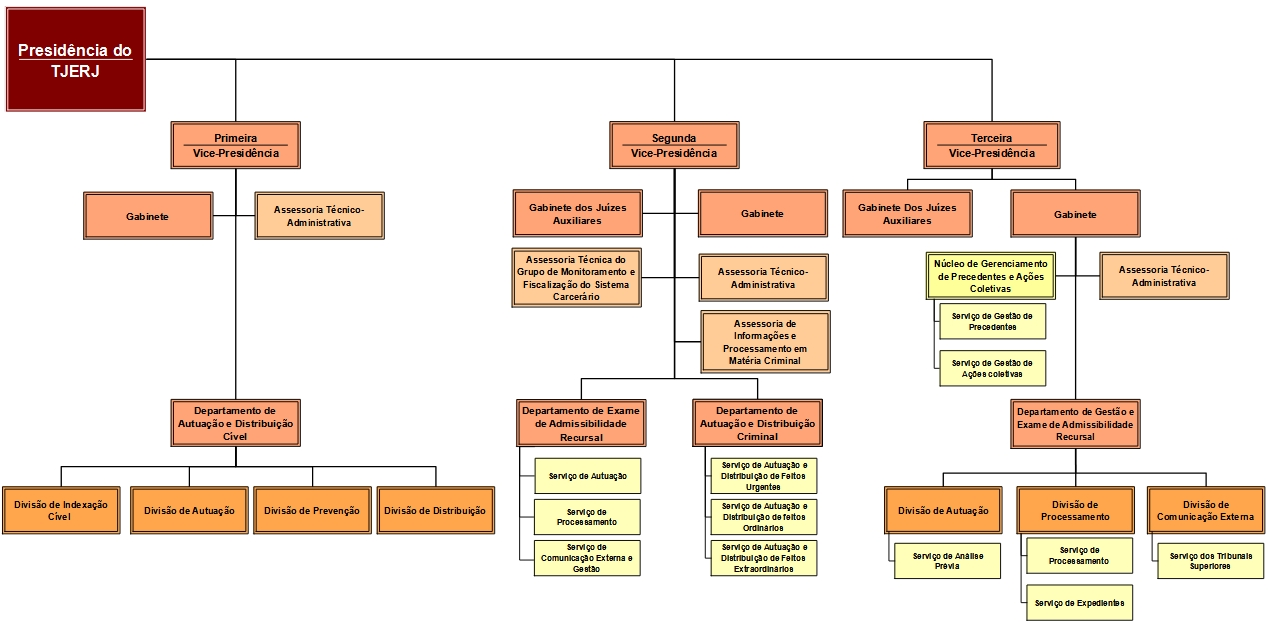 